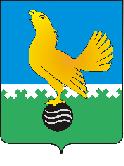 Ханты-Мансийский автономный округ-Юграмуниципальное образованиегородской округ город Пыть-ЯхАДМИНИСТРАЦИЯ ГОРОДАмуниципальная комиссия по делам несовершеннолетних и защите их прав  www.pyadm.ru e-mail: adm@gov86.orge-mail: kdn@gov86.orgг.Пыть-Ях, 1 мкр., дом № 5, кв. № 80	р/с 40101810565770510001Ханты-Мансийский автономный округ-Югра 	УФК по ХМАО-ЮгреТюменская область 628380	МКУ Администрация г. Пыть-Яха, л\с 04873033440)тел. факс (3463) 46-62-92, тел. 46-05-89,	РКЦ Ханты-Мансийск г. Ханты-Мансийск42-11-90, 46-05-92, 46-66-47	ИНН 8612005313 БИК 047162000ОКАТМО 71885000 КПП 861201001КБК 04011690040040000140ПОСТАНОВЛЕНИЕ10.07.2019	№ 221Актовый зал администрации города Пыть-Яха по адресу: г.Пыть-Ях, 1 мкр. «Центральный», д. 18а, в 14-30 часов (сведения об участниках заседания указаны в протоколе заседания муниципальной комиссии).О признании утратившим силу постановления муниципальной комиссии от 24.12.2014 № 611В связи утверждением алгоритма действий специалистов органов и учреждений системы профилактики безнадзорности и правонарушений несовершеннолетних при выявлении признаков жестокого обращения с несовершеннолетним постановлением комиссии по делам несовершеннолетних и защите их прав при Правительстве Ханты-Мансийского автономного округа – Югры от 20 июня 2019 года № 49, с целью исключения дублирования и соблюдения принципа верховенства нормативно правового акта, руководствуясь п. 13 ст. 15 Закона Ханты-Мансийского автономного округа-Югры от 12.10.2005 № 74-оз «О комиссиях по делам несовершеннолетних и защите их прав в Ханты-Мансийском автономном округе-Югре и наделении органов местного самоуправления отдельными государственными полномочиями по созданию и осуществлению деятельности комиссий по делам несовершеннолетних и защите их прав»,МУНИЦИПАЛЬНАЯ КОМИССИЯ ПОСТАНОВИЛА:Постановление муниципальной комиссии от 24.12.2014 № 611 «Об утверждении алгоритма межведомственного взаимодействия субъектов системы профилактики безнадзорности и правонарушений несовершеннолетних по оказанию помощи несовершеннолетним, пострадавшим от жестокого обращения» считать утратившим силу.Заместителю начальника отдела по обеспечению деятельности муниципальной комиссии по делам несовершеннолетних и защите их прав администрации города Пыть-Яха (С.В. Чернышова):Обеспечить размещение данного постановления муниципальной комиссии и снятие с публикации утратившего силу алгоритма межведомственного взаимодействия субъектов системы профилактики безнадзорности и правонарушений несовершеннолетних по оказанию помощи несовершеннолетним, пострадавшим от жестокого обращения на официальном сайте администрации города Пыть-Яха в срок до 15.07.2019.Председательствующий на заседании: председатель муниципальной комиссии	А.П. Золотых